NASLOV , KI GA NAPIŠEŠ V ZVEZEK- PRIPRAVA HRANE PO KORAKIH- NARASTEK S PROSENO KAŠOPri kuhanju obroka lahko proseno kašo zamenjaš z ajdovo kašo, rižem,… Izpustiš lahko suho sadje in ga zamenjaš s svežim. Seveda pa lahko spustiš tudi malinov preliv.Ko pripravljaš jed, prosim fotografiraj vsaj dva koraka priprave hrane. Pred pripravo hrane si zastavi RAZISKOVALNO VPRAŠANJE- na primer, Zakaj je kaša dobra za moj organizem? ali Kaj se dogaja z ogljikovimi hidrati med kuhanjem? in si svoje vprašanje zapiši v zvezek. Nato pa napiši HIPOTEZO oziroma TRDITEV, na svoje zastavljeno RAZISKOVALNO VPRAŠANJE. TRDITEV lahko po pripravi hrane seveda popraviš in spremeniš.Pa dober tek.Učiteljica, Darja Šega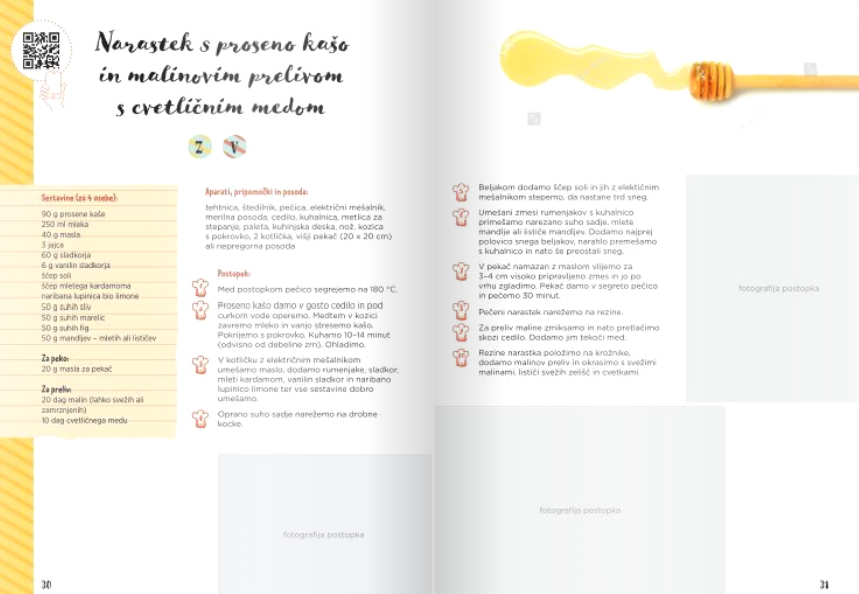 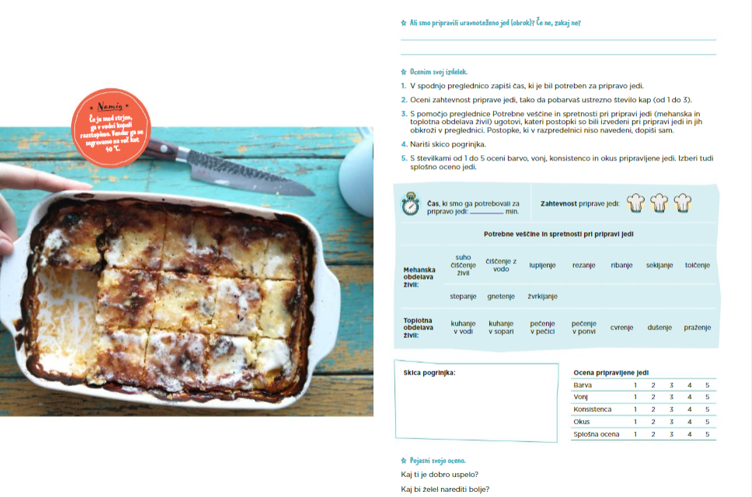 